       ภาพถ่ายกิจกรรมการป้องกันและดูแลความปลอดภัยในชีวิตและทรัพย์สินของประชาชน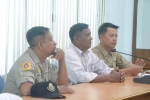 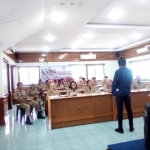 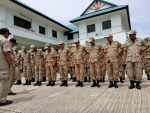 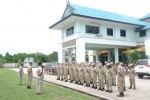 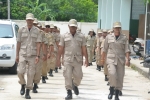 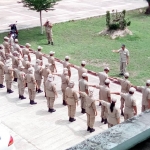 